Estimating large carnivore populations at global scale based on spatial predictions of density and distribution – application to the jaguar (Panthera onca)Jędrzejewski W.*, Robinson H.S., Abarca M., Zeller K.A., Velasquez G., Paemelaere E.A.D., Goldberg J.F., Payan E., Hoogesteijn R., Boede E.O., Schmidt K., Lampo M., Viloria Á.L., Carreño R., Robinson N., Lukacs P.M., Nowak J.J., Salom-Pérez R.,  Castañeda F., Boron V., Quigley H.*correspondence to:  wjedrzej1@gmail.comS2 Fig. Spatial distribution of the posterior standard deviations of estimated probabilities of jaguar occurrence.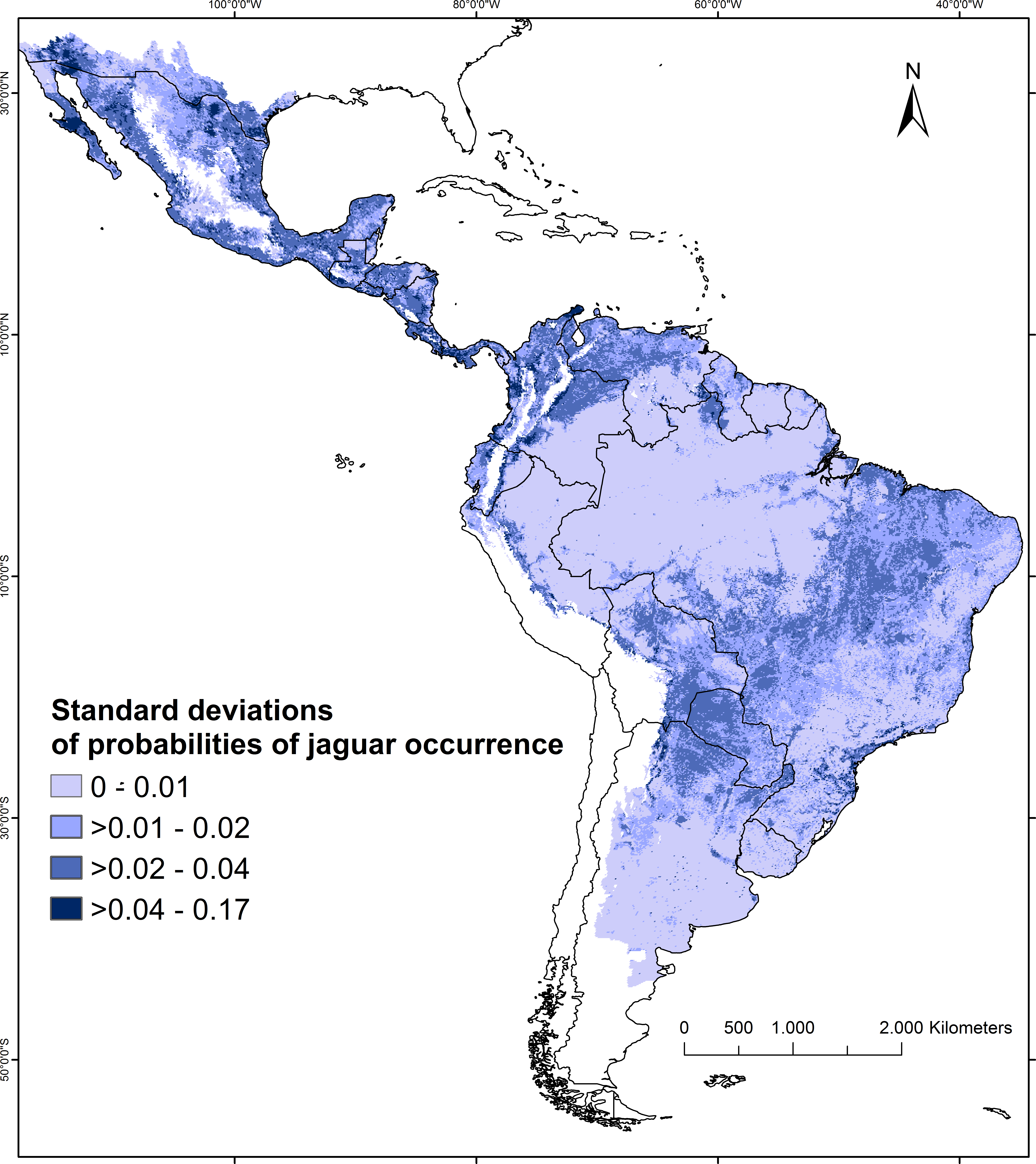 